 SULTANÇİFTLİĞİ  ANAOKULU 2023-2024 EĞİTİM ÖĞRETİM YILI DİLİMİZİN ZENGİNLİKLERİ PROJESİ OKUL ÖNCESİ EĞİTİM KADEMESİ OCAK AYI FAALİYET RAPORU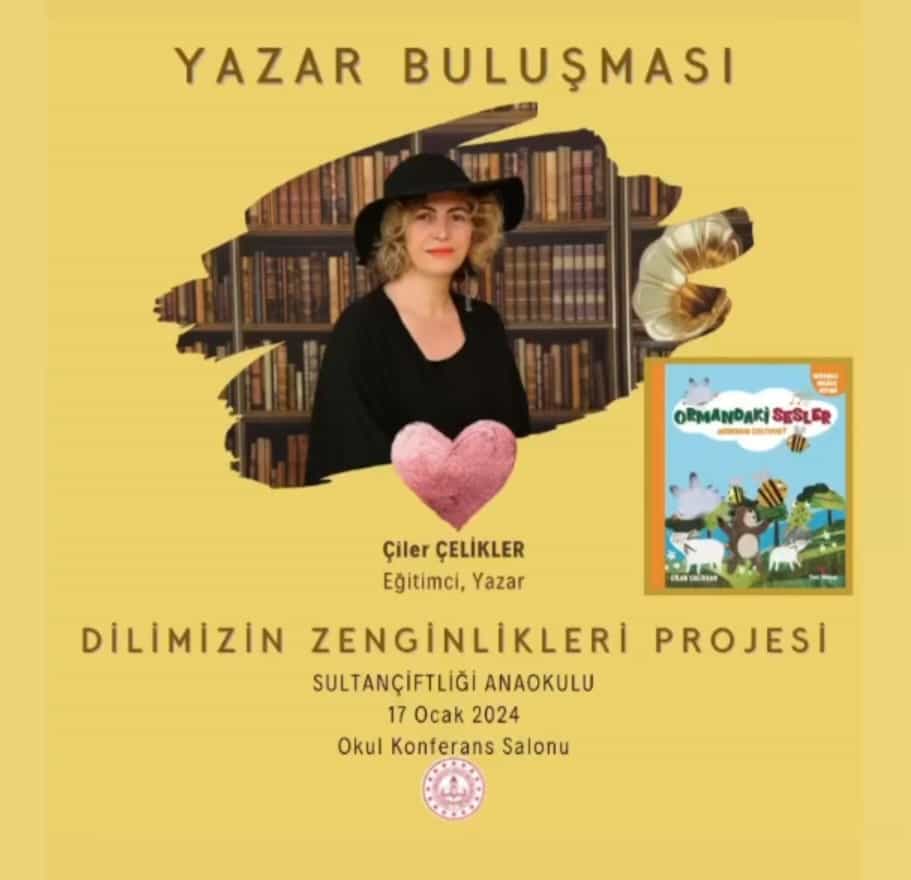 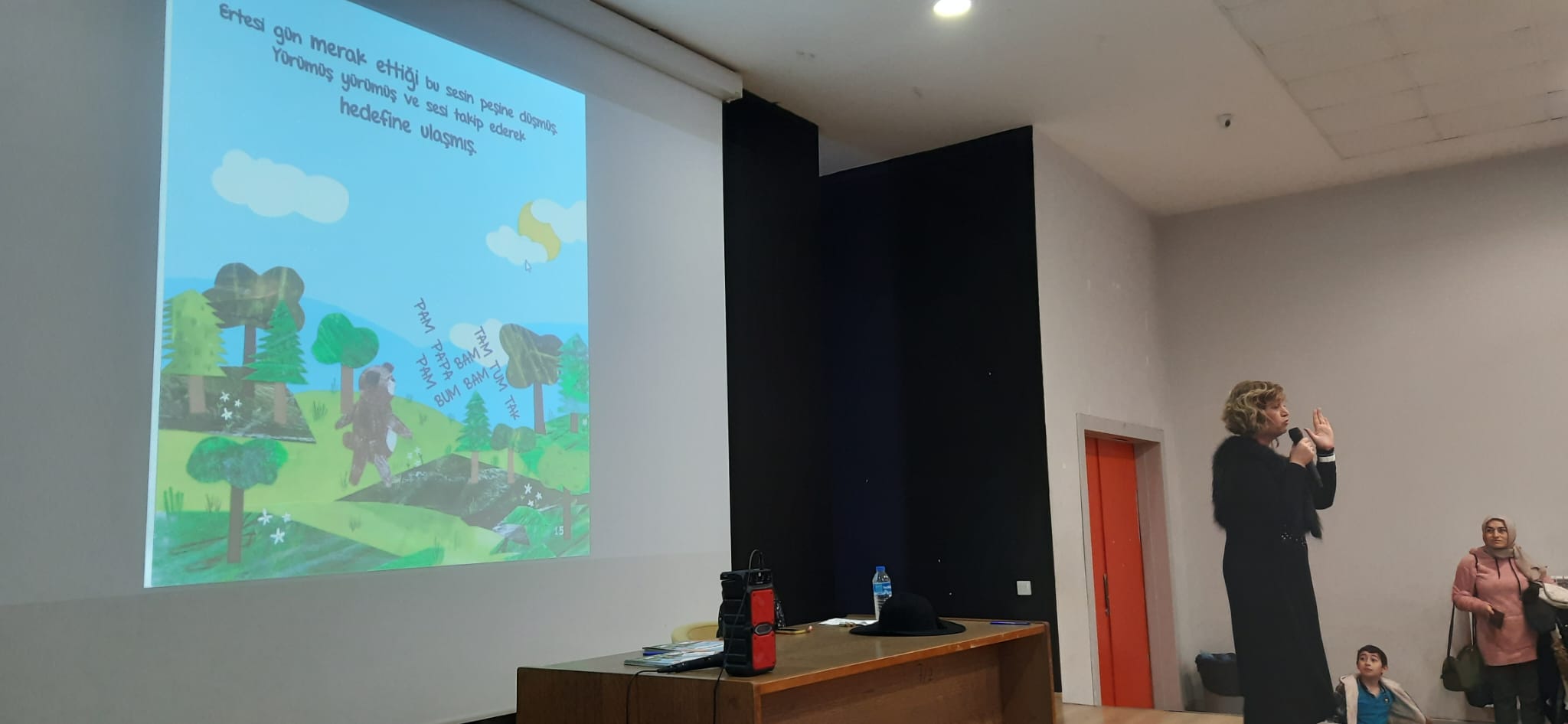 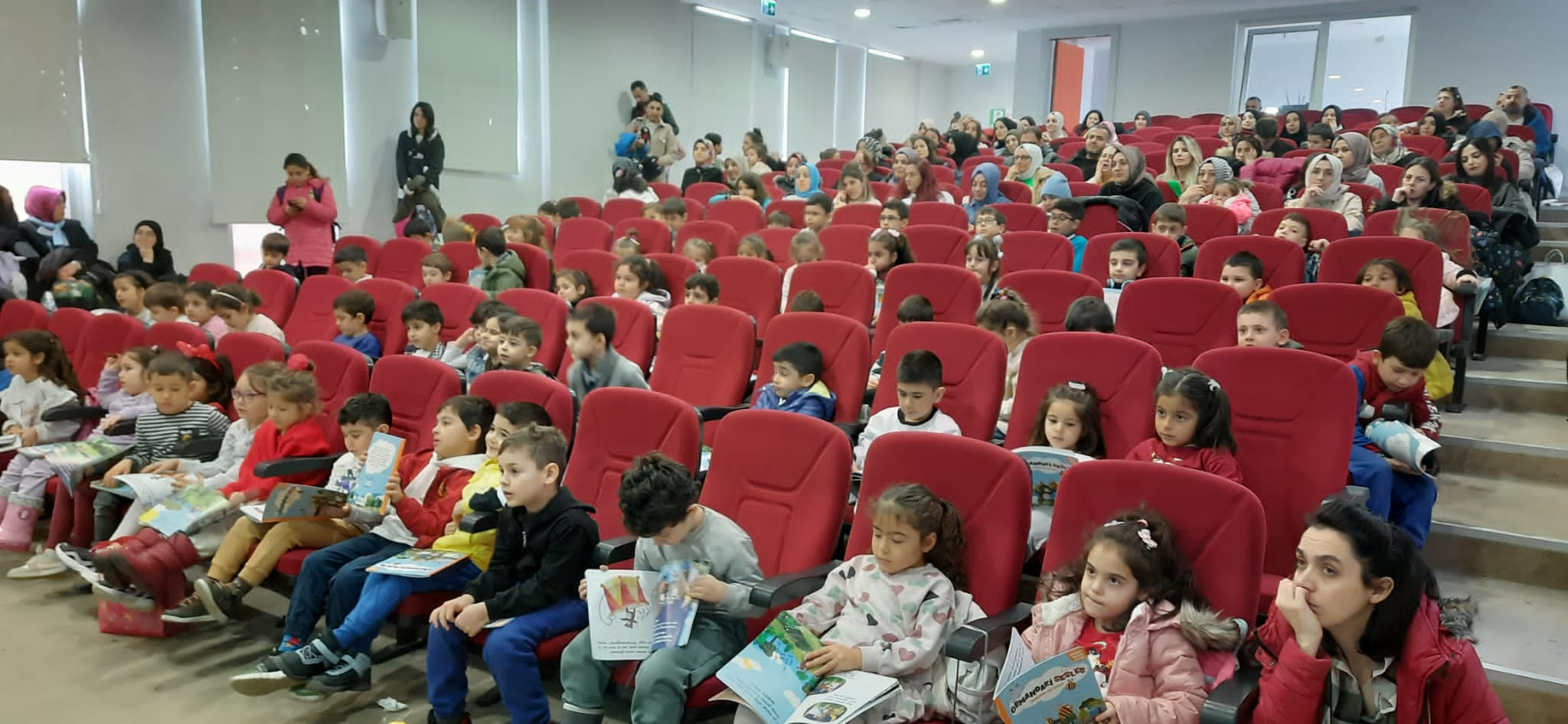 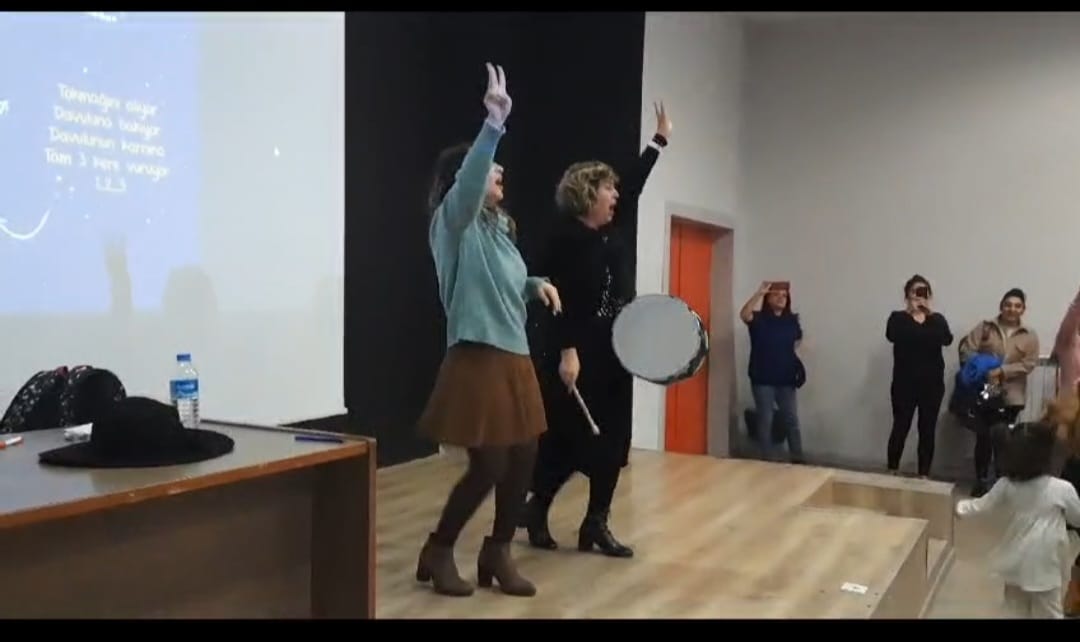 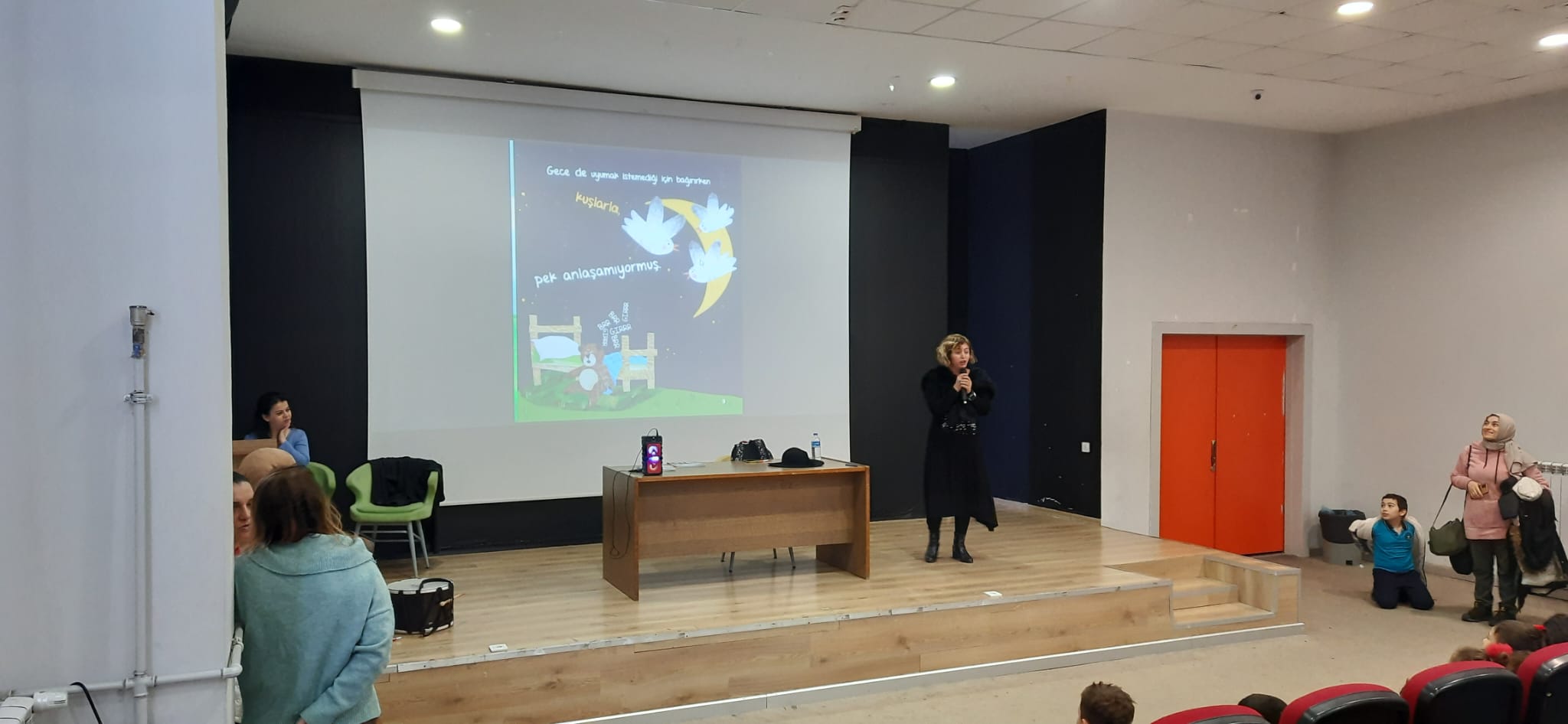 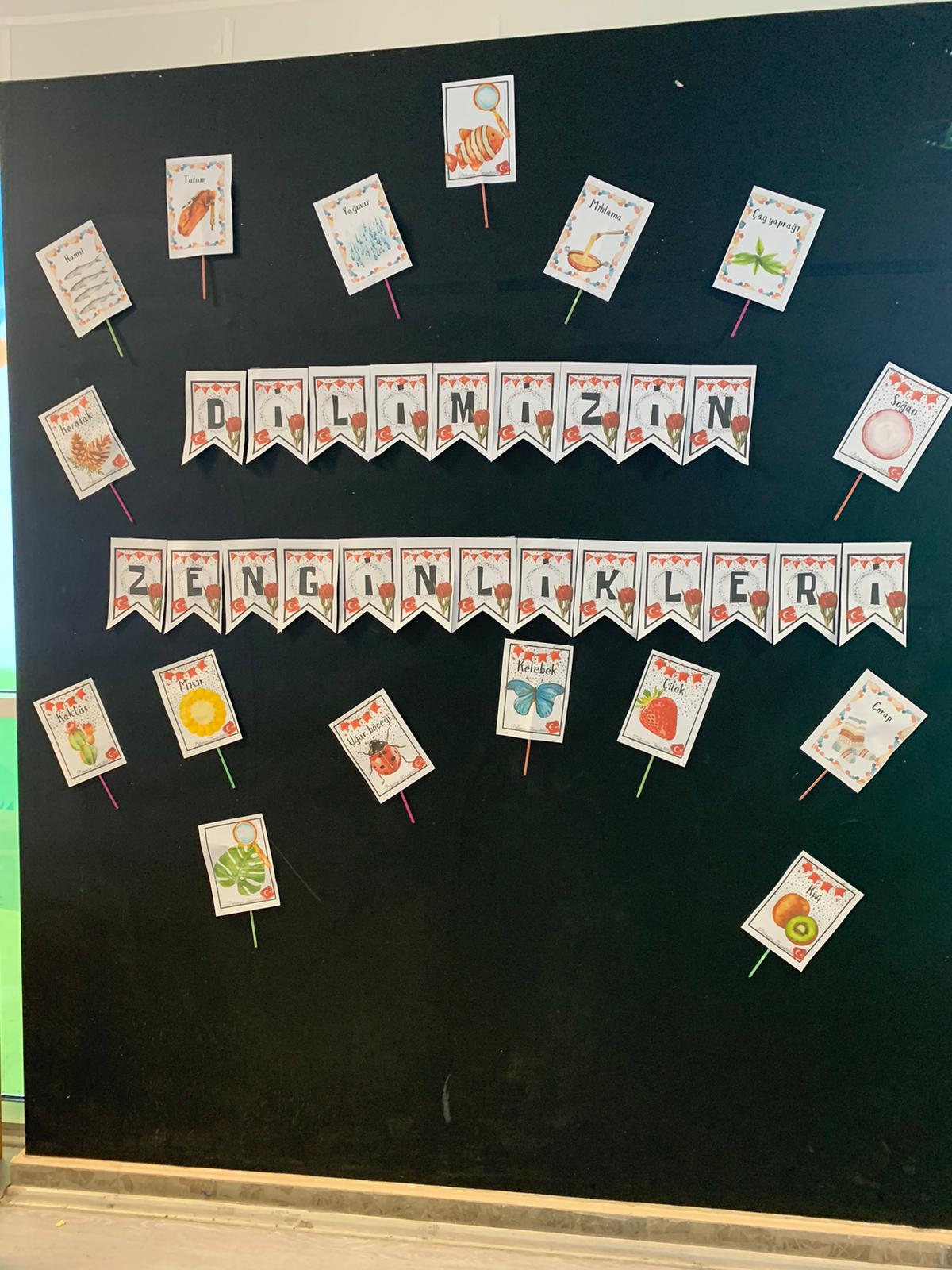 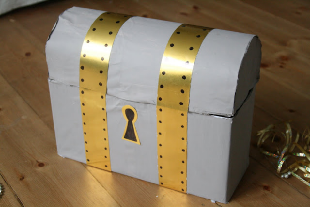 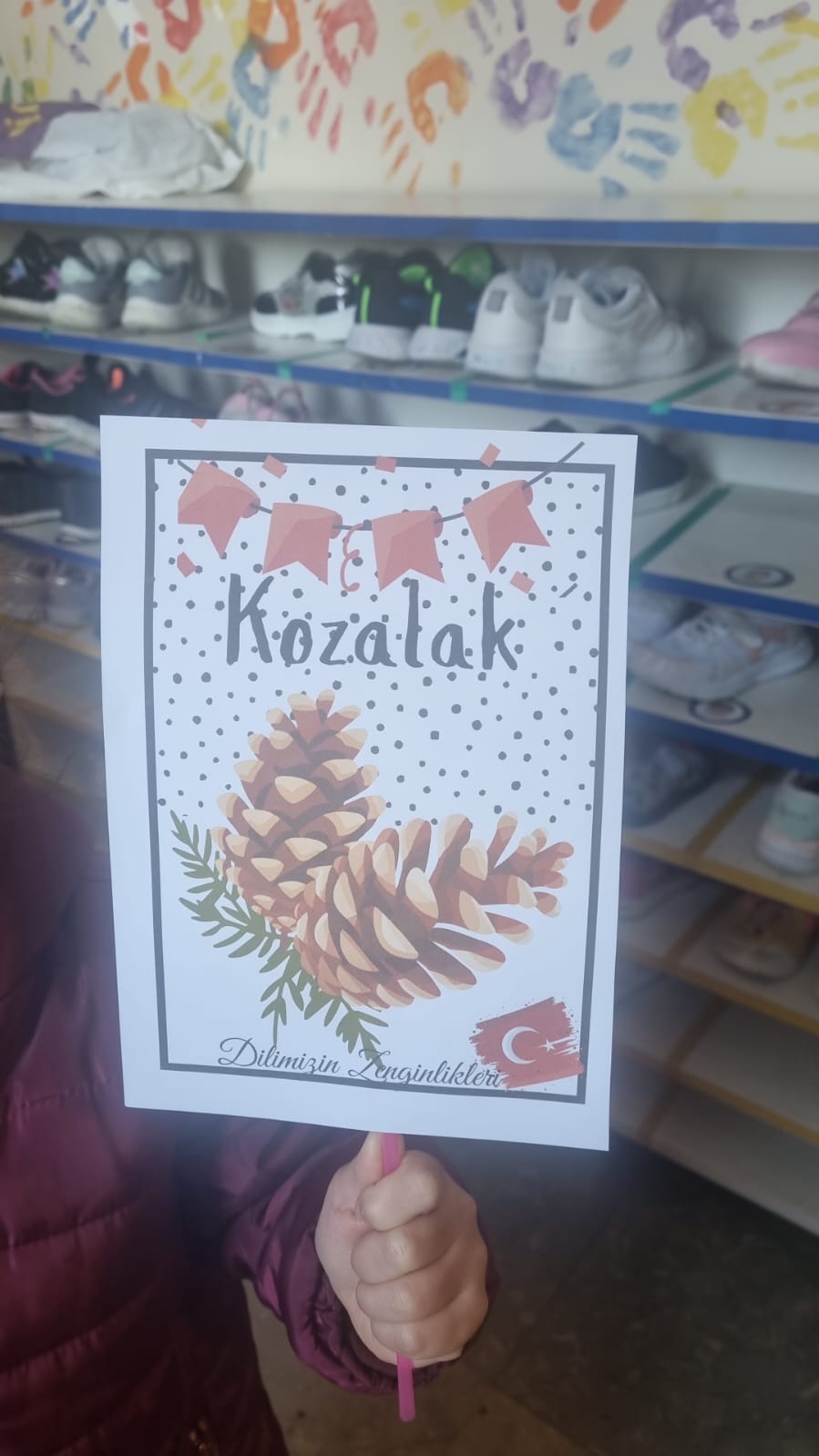 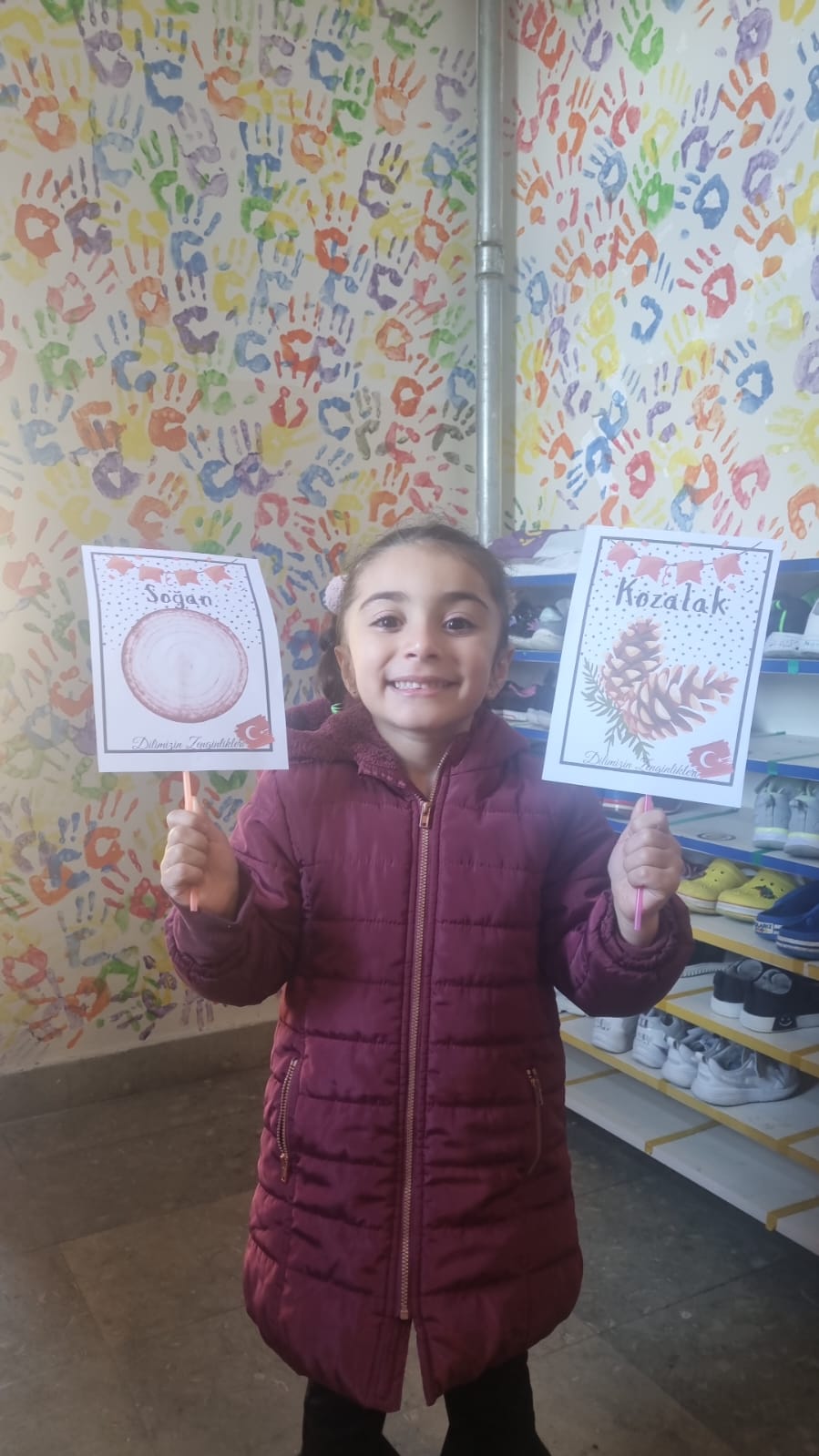 YAPILAN  ÇALIŞMALARBakanlığımızdan 6.12.2023 tarihinde gelen resmi yazıyla bizlere duyurulan “DİLİMİZİN ZENGİNLİKLERİ” adlı  projesi aşağıdaki çalışmalar yapıldı.“DİLİMİZİN ZENGİNLİKLERİ PROJESİ” okul yürütme komisyonu ile alınan karar ile aşağıda yazılan çalışmalar yapıldı:Hatırlatmaca Oyunu Etkinliğinin yapılması.HATIRLATMACA OYUNU: Çağrışım yapacak kelimelerin bulmacalar hazırlandı. İpucu verilerek soruldu. Kelime avı, çengel gibi bulmacalarla oyun oynatıldı. Kelime Hazinesi Etkinliği yapıldı.Bu etkinlikte çocuklara evde ödev verildi. Aileleri ile bir hikaye etkinliği yapıp, dikkatini çeken kelimeleri bulup, bunların içinden iki tanesinin anlamını öğrenip, okulda bu kelimelerin anlamlarını arkadaşlarına anlatmalarını istedik. Bu kelimelerin resmini çıkarıp hazırladığımız kelime hazinesine koyduk.Okulumuza yazar çağırdık.Dilimizin zenginlikleri projemizde yazar buluşması etkinliğimize ; eğitimci yazar çiler çelikleri okulumuza davet ettik. Bu buluşmada yazarımızın kitabı olan "ormandaki sesler" adlı kitabı bizlere tanıttı. Bu hikayeyi okudu ve dramatize etti. Kitapları çocuklara dağıtarak imzaladı. Çocuklar bu süreçte aktif olarak katılım gösterdiler.Genel DeğerlendirmeDilimizin Zenginlikleri Projesi kapsamında Ocak ayında yapılan çalışmalarda öğrencilerin dilin zenginliklerini tanımaları ve kültür taşıyıcısı olan değerlerimizi benimsemeleri amaçlandı. Yapılan çalışmalarda öğrencilerin ilgisini çekecek ve onlara öğrenme fırsatı sunacak etkinliklere yer verildi. Yapılan çalışmalardan elde edilen sonuçlar, öğrencilerin projenin amaçlarını benimsediklerini ve projeden yararlandıklarını gösterdi.